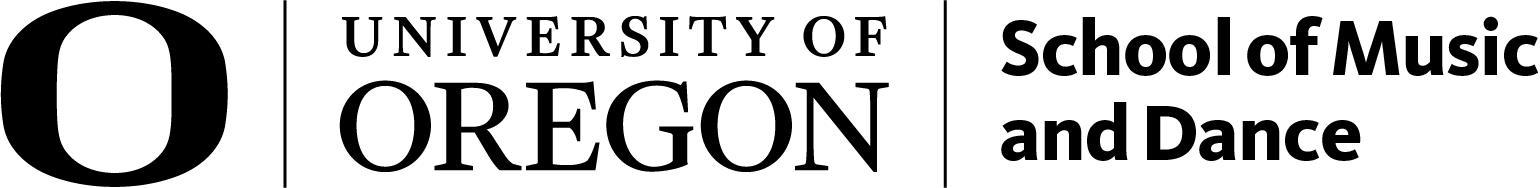  Music Graduate Office (541) 346-5664 • gradmus@uoregon.edu • musicanddance.uoregon.eduGraduate Certificate in Performance Checklist PLEASE NOTE: Some courses may be offered every other year rather than yearly.Electives must be taken at the 500 level or above; students who wish to take 500- or 600-level theory or musicology courses must either pass the graduate music entrance exams or SOMD undergraduate courses as required.Student Name:UO ID:LastFirst      Instrument:       Course RequirementsTermYearYearCredits NeededCredits NeededCredits EarnedCredits EarnedGradeGradeMUP 665 Performance Studies (Studio Instruction):MUP 665	Performance Studies: 44MUP 665	Performance Studies: 44MUP 665	Performance Studies: 44Large Ensemble (Choose from MUS 695 Oregon Wind Ensemble, MUS 696 Symphony Orchestra, MUS 697 University Singers/Chamber Choir, MUS 698 Opera Workshop. Pianists are required to take MUS 521, 522, 523 Collaborative Pianist.)MUS 2MUS 2MUS 2Small Ensemble (Choose from MUS 694 Chamber Ensemble or MUS 691 Collegium Musicum)MUS 1MUS 1MUS 1Electives, approved by advisor: (List course number, title)66Completion RequirementsCompletion RequirementsCompletion RequirementsCompletion RequirementsCompletion RequirementsCompletion RequirementsCompletion RequirementsCompletion RequirementsCompletion RequirementsCompletion RequirementsPublic Recital: Consult advisor for procedures 
(Must be enrolled in performance studies during term of a recital)Date: Date: Date: Date: Date: Date: Date: Date: Date: Community Outreach Event in the Northwest region as approved by advisor and SOMD Associate Dean of Graduate Studies Proposal approved by advisor and SOMD Associate Dean of Graduate Studies, and submitted to Music Graduate Office by Week 10 of Fall term. Written report of event approved by advisor and SOMD Associate Dean of Graduate Studies, and submitted to Music Graduate Office by Week 10 of Spring term. Proposal approved by advisor and SOMD Associate Dean of Graduate Studies, and submitted to Music Graduate Office by Week 10 of Fall term. Written report of event approved by advisor and SOMD Associate Dean of Graduate Studies, and submitted to Music Graduate Office by Week 10 of Spring term. Proposal approved by advisor and SOMD Associate Dean of Graduate Studies, and submitted to Music Graduate Office by Week 10 of Fall term. Written report of event approved by advisor and SOMD Associate Dean of Graduate Studies, and submitted to Music Graduate Office by Week 10 of Spring term. Proposal approved by advisor and SOMD Associate Dean of Graduate Studies, and submitted to Music Graduate Office by Week 10 of Fall term. Written report of event approved by advisor and SOMD Associate Dean of Graduate Studies, and submitted to Music Graduate Office by Week 10 of Spring term. Proposal approved by advisor and SOMD Associate Dean of Graduate Studies, and submitted to Music Graduate Office by Week 10 of Fall term. Written report of event approved by advisor and SOMD Associate Dean of Graduate Studies, and submitted to Music Graduate Office by Week 10 of Spring term. Proposal approved by advisor and SOMD Associate Dean of Graduate Studies, and submitted to Music Graduate Office by Week 10 of Fall term. Written report of event approved by advisor and SOMD Associate Dean of Graduate Studies, and submitted to Music Graduate Office by Week 10 of Spring term. Proposal approved by advisor and SOMD Associate Dean of Graduate Studies, and submitted to Music Graduate Office by Week 10 of Fall term. Written report of event approved by advisor and SOMD Associate Dean of Graduate Studies, and submitted to Music Graduate Office by Week 10 of Spring term. Proposal approved by advisor and SOMD Associate Dean of Graduate Studies, and submitted to Music Graduate Office by Week 10 of Fall term. Written report of event approved by advisor and SOMD Associate Dean of Graduate Studies, and submitted to Music Graduate Office by Week 10 of Spring term. Proposal approved by advisor and SOMD Associate Dean of Graduate Studies, and submitted to Music Graduate Office by Week 10 of Fall term. Written report of event approved by advisor and SOMD Associate Dean of Graduate Studies, and submitted to Music Graduate Office by Week 10 of Spring term.Total Graduate-Level Credits:2727